Русская музыкальная литература. Повторяем творчество Н. А. Римского-Корсакова(1844-1908)Слушаем музыку и отвечаем на вопросы небольшого теста. Тесты присылать на почту школы  gainydshi@yandex.ru либо в личную страницу https://vk.com/id147173488Выполнить тест до 15 апреля!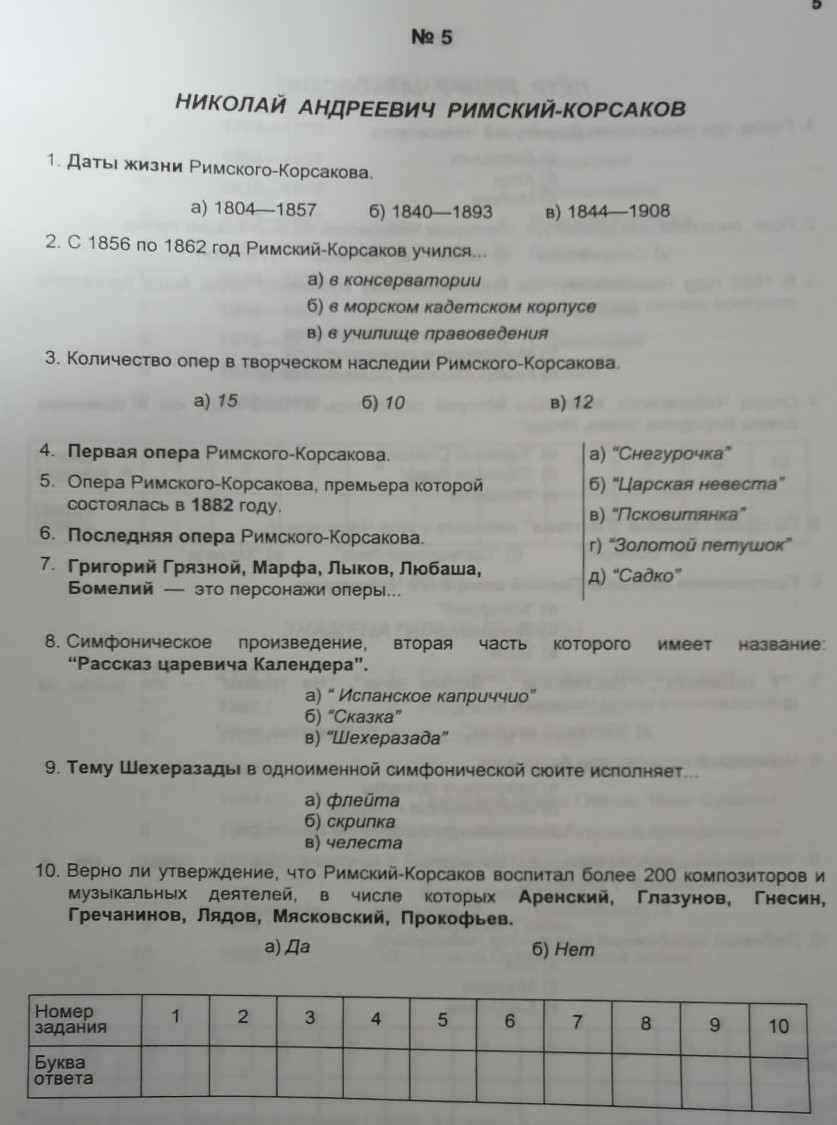 